和順國小運動科學營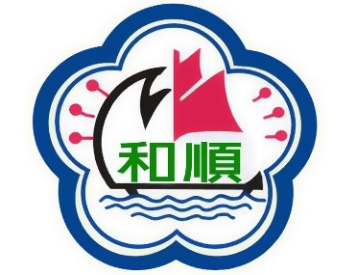 讓學生在享受休閒運動同時給予正確的科學觀念，。利用運動結合科學讓學生邊動邊學，邊學邊動讓運動不再只是單一面向的技能學習，專業的師資團隊帶領你進入運動科學的世界，讓我們一起看看運動與科學如何碰出奇妙的火花，充滿趣味及挑戰的運動科學營，歡迎來挑戰!參加人數：1-3年級-30人 4-6年級-30人活動地點:臺南市安南區和順國小 活動時間:112年1月30日-112年2月3日，上午08:30-中午12:00費用:1000元/人主辦單位:臺南市安南區和順國小師資團隊:本校專業領域老師及體育團隊。 報名及繳費方式:至和順國小社團報名系統報名，依照本校社團繳費方式(於2月3日前繳費)【1-3年級課程】(如遇氣候不佳將調整課程內容)【4-6年級課程】(如遇氣候不佳將調整課程內容)Day1Day2Day3Day4Day5星期一星期二星期三星期四星期五08:40-09:20(第一節)小小棒球員(三人制)百步穿楊
(籃球)律動人生(運動舞蹈)小小棒球員(樂樂棒球)小小棒球員(樂樂棒球)09:30-10:10(第二節)小小棒球員(三人制)百步穿楊(籃球)律動人生(運動舞蹈)小小棒球員(樂樂棒球)小小棒球員(樂樂棒球)10:30-11:10(第三節)和風飛翔(飛盤)民俗運動(扯鈴)機器人大戰(科學課程)運動改造大腦(科學課程)百步穿楊
(籃球)11:20-12:00(第四節)和風飛翔(飛盤)民俗運動(扯鈴)機器人大戰(科學課程)運動改造大腦(科學課程)百步穿楊(籃球)Day1Day2Day3Day4Day5星期一星期二星期三星期四星期五08:40-09:20(第一節)百步穿楊
(籃球)律動人生(運動舞蹈)機器人大戰(科學課程)運動改造大腦(科學課程)和風飛翔(飛盤)09:30-10:10(第二節)百步穿楊(籃球)律動人生(運動舞蹈)機器人大戰(科學課程)運動改造大腦(科學課程)和風飛翔(飛盤)10:30-11:10(第三節)民俗運動(扯鈴)小小棒球員(樂樂棒球)和風飛翔(飛盤)小小棒球員(三人制棒球)小小棒球員(三人制棒球)11:20-12:00(第四節)民俗運動(扯鈴)小小棒球員(樂樂棒球)和風飛翔(飛盤)小小棒球員(三人制棒球)小小棒球員(三人制棒球)